Department of Exceptional Student EducationCollege of EducationFlorida Atlantic UniversityInstructor:					Office:	Phone: 					E-mail: 	Office Hours: 				Class Day/Time:  	Insert instructor picture hereCourse Number: SLS 2601Course Title:  Effective Living2 CREDITSCatalog Description:  Students will learn to handle stressful issues that can make life hard.  Topics will include the mind-body connection, stress management, and making healthy life choices.  This course provides students with a broad base of information to enhance personal decision making.INSTRUCTOR INTRODUCTION TO THE COURSE:  Students will explore and practice different strategies that can be used to manage stress and make decisions.  Students will explore the mind-body connection and how that connects to attitude and the ‘big picture’.  PREREQUISITE or COREQUISITE: No pre- or co-requisite.REQUIRED TEXTS or MATERIALS:All materials will be provided by instructor in class or on Blackboard.  Materials will be provided in multiple formats as appropriate.TECHNOLOGY:E-mail:	Your FAU email address will be used.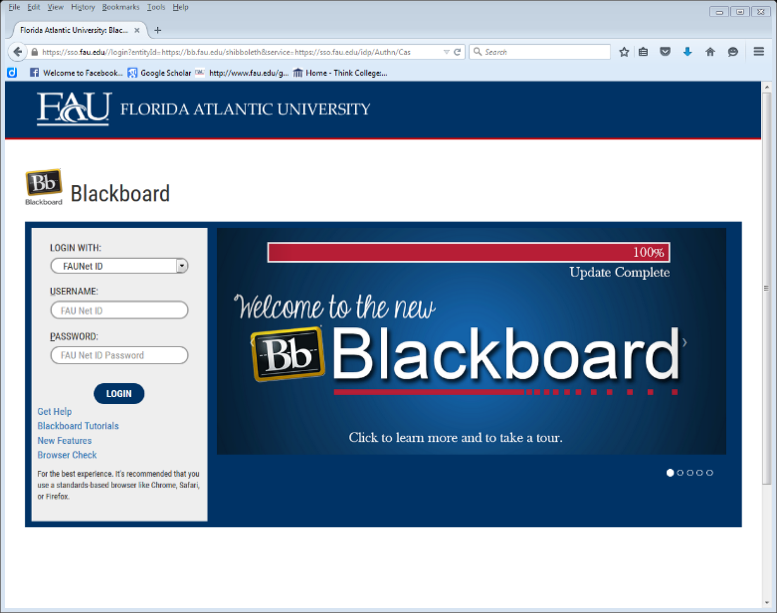 Computer:	This course will be web assisted through FAU Blackboard site. Some handouts, forms, handbook and resources may be available on the website. Go to the website: http://blackboard.fau.edu (Do not type www).Vidoes:Mindfulness:https://www.youtube.com/watch?v=6p_yaNFSYaoWalking Meditation:https://www.youtube.com/watch?v=NfPBlRE4RIcYoga (Sun Salutation)https://www.youtube.com/watch?v=uMV4Nq6jpu0TaiChi (Beginner’s Routine)https://www.youtube.com/watch?v=vHBR5MZmEsYDe-stress through Breathinghttps://www.youtube.com/watch?v=Fpiw2hH-dlcCOURSE OBJECTIVES: Upon completion of this course, the successful student will demonstrate:The understanding of the importance of a positive attitudeThe ability to make big decisions through various techniquesThe ability to manage stress through multiple strategiesKnowledge of the mind-body connectionContent Outline: COURSE REQUIREMENTS: In-class and Homework AssignmentsStudents are expected to attend and fully participate in class.  Each class session will have either an in-class or homework assignment that will allow students to practice the skills presented in class.  Students are responsible for completing the assignments within the given time frame stated by the instructor.  If I were a Super Hero…Students will create a description of themselves as a Super Hero.  Creation of an image or picture is encouraged.  Questions to be answered:  What is your super power? How can you use your super power to make good decisions?  How does your super power help you or others?  How does this help you maintain a positive attitude?  Students will either submit a typed paper to the professor or will schedule time during office hours to verbally present to the professor.  Super Hero PresentationStudents will receive feedback from the professor on their Super Hero description and use that feedback to create a presentation to share with the class.Decision-Making Group PresentationStudents will be divded into groups.  Each group will be assigned a scenario that they may encounter in their life.  The group will have to make some decisions based on the scenario.  They will present their scenario and their decisions to the class.  Students will individually complete a reflection paper about the experience.  Time will be provided in class to work on the assignment.  ASSESSMENT PROCEDURES:GRADING (FAU GRADING SCALE):Activity scores are cumulative and the grade scale represents percentage of total points earned.A =	93-100	A- =	90-92 		B+=	87-89		B =	83-86B- =	80-82	   	C+=	77-79	  	C =	73-76	 	C-=	70-72	D+=	67-69	  	D =	63-66		D-=	60-62  	F =	 Below 60POLICIES AND PROCEDURES:ATTENDANCE:According to University policy, “Students are expected to attend all of their scheduled University Classes and to satisfy all academic objectives as outlined by the instructor.”  Attendance includes meaningful, active involvement in all class sessions, class discussions, and class activities as well as professional, ethical, conduct in class.  Reasonable accommodations are made for religious observances. STUDENTS WITH DISABILITIES:In compliance with the Americans with Disabilities Act (ADA) and FAU policy, students with disabilities who require special accommodations to properly execute course work must register with FAU Student Accessibility Services (SAS) and provide the instructor of this course with a letter from SAS indicates the reasonable accommodations that would be appropriate for this course.  SAS offices are located on Boca, Davie and Jupiter campuses. Information regarding SAS services and locations can be found at:  http://www.fau.edu/sas/CODE OF INTEGRITY:Students at Florida Atlantic University are expected to maintain the highest ethical standards. Academic dishonesty, including cheating and plagiarism, is considered a serious breach of these ethical standards, because it interferes with the University mission to provide a high quality education in which no student enjoys an unfair advantage over any other. Academic dishonesty is also destructive of the University community, which is grounded in a system of mutual trust and places high value on personal integrity and individual responsibility. Harsh penalties are associated with academic dishonesty. For more information, see https://www.fau.edu/ctl/4.001_Code_of_Academic_Integrity.pdfBIBLIOGRAPHYMuesse, M. W.  (2011).  Practicing mindfuless:  An introduction to meditation.  Chantilly, VA:  The Teaching Company.Schmidt, B.  (2015).  The practice workbook:  A 10-week focus course.  Deerfield Beach, FL:  HCI.Hawn Foundation( 2011).The Mind Up curriculum:  Brain-Focused Strategies for Learning and Living.  (2011).  New York, NY:  Scholastic Inc.  COURSE SCHEDULE FOR SEMESTERSLS 2601SCORING RUBRIC FORIf I were a Super Hero…Name:						Date:						Instructor:Overall Rating/Points Earned:  ____________/20SLS 2601SCORING RUBRIC FORSuper Hero PresentationName:						Date:						Instructor:Overall Rating/Points Earned:  ____________/30SLS 2601SCORING RUBRIC FORDecision-Making Group ProjectName:						Date:						Instructor:Overall Rating/Points Earned:  ____________/20AssignmentPoints I EarnedPoints PossibleIn-class and Homework Assignments30If I were a Super Hero…Essay20Super Hero Presentation30Decision-Making Group Presentation20TOTAL100WEEKDATETOPICSASSIGNMENTS1What does it mean to choose happiness?Positive AttitudesChoosing Happiness2-Positive AttitudescontinuedPerspective taking3How do I find the SuperHero in me?Focused attention4-My Super HerocontinuedFocused AwarenessHW: Super Hero Paper5How can I get focused on my life goals?The Big Picture6What is the connection between my mind and my body?https://www.youtube.com/watch?v=6p_yaNFSYaoMindful Awareness 7-Mind Body connectionContinuedhttps://www.youtube.com/watch?v=NfPBlRE4RIcWalking meditation8- Mind Body connectionContinuedhttps://www.youtube.com/watch?v=uMV4Nq6jpu0Yoga9-Mind Body connectionContinuedhttps://www.youtube.com/watch?v=vHBR5MZmEsYTai-Chi10Super Hero PresentationsPRESENTATIONS11How can good nutrition & exercise reduce stress?HW: Food journal12-Exercise and LeisurecontinuedHappy experiencesHW: What do you enjoy?13How do I de-stress?https://www.youtube.com/watch?v=Fpiw2hH-dlcLetting go14Decision-Making group presentationPRESENTATIONS15What does the big picture of midnfulnes look like?Acts of Kindness16How do I stay in control?Mindful ActionProject ComponentExceeds Expectation5 pointsMeets Expectations3-4 pointsDoes Not Meet Expectations1-2 pointsWhat is your super power?_____/5Fully answers the question.Answers part of the question.Does not answer the question.How can you use your super power to make good decisions?_____/5Fully answers the question.Answers part of the question.Does not answer the question.How does your super power help you or others?_____/5Fully answers the question.Answers part of the question.Does not answer the question.How does this help you maintain a positive attitude?_____/5Fully answers the question.Answers part of the question.Does not answer the question.Project ComponentExceeds Expectation5 pointsMeets Expectations3-4 pointsDoes Not Meet Expectations1-2 pointsWhat is your super power?_____/5Fully answers the question.Answers part of the question.Does not answer the question.How can you use your super power to make good decisions?_____/5Fully answers the question.Answers part of the question.Does not answer the question.How does your super power help you or others?_____/5Fully answers the question.Answers part of the question.Does not answer the question.How does this help you maintain a positive attitude?_____/5Fully answers the question.Answers part of the question.Does not answer the question.Displays interest and enthusiasm_____/5Is enthusiastic and interested.Is enthusiastic and interested at times.Is not interested or enthusitastic.Visual Presentation_____/5Is appealing to look at AND appropriate to the topic.Is appealing to look at OR appropriate to the topic.Is not appealing to look at and it not appropriate to the topic.Project ComponentExceeds Expectation5 pointsMeets Expectations3-4 pointsDoes Not Meet Expectations1-2 pointsGroup discussions_____/5Fully participated in group discussions.Participated at times in group discussions.Did not participate at all.Group presentation_____/5Fully participated in group presentation.Participate at times in group presentation.Did not participate at all.Individual reflection_____/5Completely answers questions in reflection.Answers part of the questions in the reflection.Did not answer questions at all.Overall group presentation_____/5Overall score for presentation as a group.Overall score for presentation as a group.Overall score for presentation as a group.